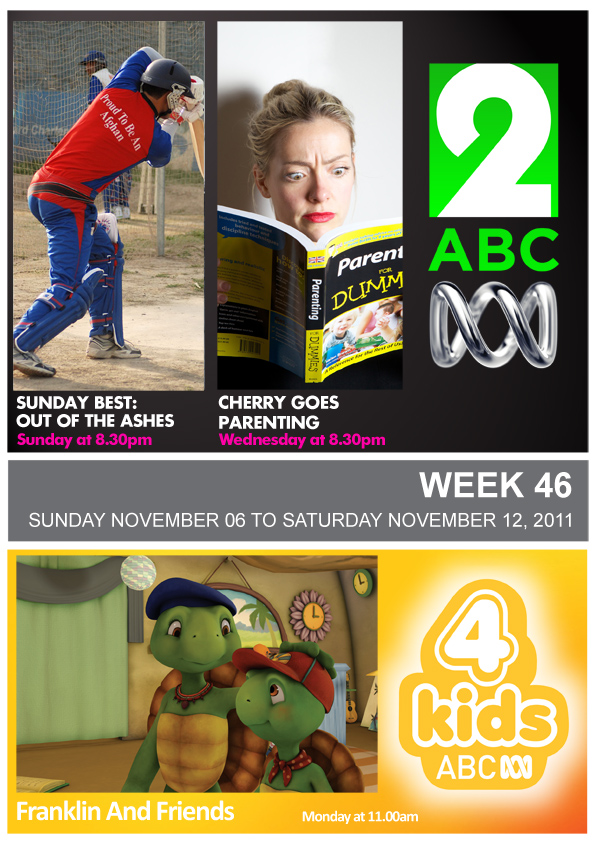 IndexProgram Highlights	1Sunday Best: Out Of The Ashes	1Haven: Welcome To Haven	2Breaking Bad: I See You	3Pete Versus Life: Marriage Of Convenience	4Franklin And Friends: Franklin And The Gecko Games/ Franklin's All Ears	5Cherry Goes Parenting	6Kill It, Cut It, Use It	7Bad Guys Dead Ahead	8River Monsters	9Friday Night Lights: Black Eyes And Broken Hearts	10Watch Out For...	11triple j presents: Drapht	11The Graham Norton Show	12Movies: Paths Of Glory	13Amendments	14Program Guide	17Sunday, 6 November 2011	17Monday, 7 November 2011	21Tuesday, 8 November 2011	25Wednesday, 9 November 2011	30Thursday, 10 November 2011	34Friday, 11 November 2011	39Saturday, 12 November 2011	43Marketing Contacts	47Program HighlightsSunday8:30pmSunday Best: Out Of The AshesSunday, 6 November 2011PRODUCTION DETAILS:Director: Tim Albone and Lucy Martens; Executive Producer: Sam Mendes.Monday8:30pmHaven: Welcome To HavenMonday, 7 November 2011							New SeriesPRODUCTION DETAILS:Executive producer: David MacLeod; Director: Rachel Talalay; Writer: Sam Ernst and Jim Dunn. An E1 Television/Big Motion Pictures production.Monday9:30pmBreaking Bad: I See YouMonday, 7 November 2011PRODUCTION DETAILS:Sony Pictures Television - director Colin Bucksey / writer Gennifer Hutchison.Tuesday9:00pmPete Versus Life: Marriage Of ConvenienceTuesday, 8 November 2011PRODUCTION DETAILS:Writers: Bert Tyler-Moore & George Jeffrie. Producer: Phil Clarke. Executive Producers: Ben Farrell & Andrew Newman. Objective Productions an All3 Media Company.Wednesday11:00amFranklin And Friends: Franklin And The Gecko Games/ Franklin's All EarsWednesday, 9 November 2011						New Series/ Daily 11amPRODUCTION DETAILS:A Co-production between Nelvana Limited and Infinite Frameworks Pte Ltd.Wednesday8:30pmCherry Goes ParentingWednesday, 9 November 2011PRODUCTION DETAILS:Filmed, directed and produced by Tom Williams for renegade Films for BBC.Wednesday9:30pmKill It, Cut It, Use ItWednesday, 9 November 2011PRODUCTION DETAILS:Series Producer: Clare Mottershead; Presenter: Julia Bradbury; Executive Producer: Mark Roberts. Kill It, Cut It, Use It is a BBC Production.Thursday7:30pmBad Guys Dead AheadThursday, 10 November 2011 							FinalPRODUCTION DETAILS:Produced, directed and filmed by Chris Terrill for Uppercut Films.Friday7:30pmRiver MonstersFriday, 11 November 2011							New SeriesPRODUCTION DETAILS:Produced by Andie Clare; Directed by Duncan Chard. Discovery Communications for Icon Films, UK in association with ITV.Friday8:30pmFriday Night Lights: Black Eyes And Broken HeartsFriday, 11 November 2011PRODUCTION DETAILS:Executive Producers: Peter Berg, Brian Grazer, David Nevins and Sarah Aubrey. Imagine Entertainment, NBC Universal Television Studio and Film 44.Watch Out For...Tuesday, 8 November 201110:15pmtriple j presents: DraphtTriple J does live music better than anyone else in the country. They've been broadcasting live gigs across the airwaves on Live At The Wireless for as long as anyone can remember, providing front-row seats to some of the hottest gigs in the country by bringing them direct to the telly.With two tracks in triple j's Hottest 100, Drapht (aka Paul Ridge) is also big on stage when triple j presents: Drapht, performing live at the Enmore Theatre in Sydney. It's an energetic and unstoppable lyric performance to a gamut of singalong hooks from his latest album 'The Life of Riley' - all of which send the already excitable crowd into frenzied hysterics.Crowd favourite 'Jimmy Recard' gets the whole room up and bouncing with intense drum breaks and dirty electric guitar, while the catchy 'Sing It' and 'Bali Party' then knocks them for six. Keeping it fun and furious to the end, Drapht never plays it too serious, looking his best when he's in front of a sea of raised hands. http://abc.net.au/iview/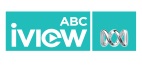 Thursday, 10 November 20119:35pmThe Graham Norton ShowThe BAFTA-award-winning Graham Norton returns with a new series of his unique talk show - featuring the biggest celebrities, the brightest conversation, the best jokes and, of course, his irrepressible audience.Joining Graham this week are Oscar-winning actress Kate Winslet to talk about her remarkable career and new film 'Contagion'; top comedian Rob Brydon; actor Jamie Bell, now starring as Tintin in the new Spielberg movie; and indie band Noah and the Whale who will be performing 'Life.Goes.On'. http://abc.net.au/iview/Saturday, 12 November 20118:30pmMovies: Paths Of GloryPaths Of Glory remains a monument to the anti-human aspects of war. Kirk Douglas leads a consistently excellent cast as a man of peace who answers his country's call to war.He and his regiment are set up for suicide missions and are generally manipulated in ways that show no regard for their lives. Time and again, Douglas finds himself in the centre of a power struggle that has nothing to do with the war. And he is constantly frustrated in his attempts to do right by his men.Paths Of Glory, even today, stands as one of the most moving studies of men in armed conflict ever to be recorded on film.Directed by Stanley Kubrick, Paths Of Glory stars Kirk Douglas, Ralph Meeker, Adolphe Menjou and George Macready.AmendmentsTuesday, October 11Insert classification:8.30pm	Good Game(M*Violence)Insert classification:10.45pm	The Graham Norton Show(M*Sexual references)Wednesday, October 12Amend classification to read:7.30pm	Mega Builders: Crossing The Colorado(PG)Insert classification:8.30pm	Louis Theroux: Louis & The Nazis(M*Adult themes, coarse language)Insert classification:9.30pm	Kill It, Cook It, Eat It: Fast Food: Official Feast(PG*Animal treatment that may concern some viewers)Friday, October 14Insert classification:9.20pm	The Slap: Anouk(M*Coarse language, sex scenes)Insert classification:8.30pm	Friday Night Lights: What To Do While You’re Waiting(M*Violence)Sunday, October 16Insert classification:11.25pm	The Jonathan Ross Show(M*Sexual references)Monday, October 17Delete program:8.30pm	Haven: Welcome To HavenInsert program:8.30pm	Wide Open Road: Here Come The Petrol Heads(CC, Repeat, PG* Aboriginal and Torres Strait Islander viewers are advised that the following program contains images and voices of people who have died)Throughout the 20th century the car has been tangled up in the social, political and economic fabric of Australia. It conquered the interior, shaped the design of our cities and created some of our best-loved heroes.Tuesday, October 18Insert classification:11.35pm	The Bazura Project(G)Thursday, October 20Insert classification:7.30pm	Bad Guys Dead Ahead(PG)Friday, October 21Insert classification:9.30pm	The Slap: Harry(M*Coarse language, drug use, strong sexual references, sex scenes, violence)Insert classification:10.25pm	Crownies(M*Adult themes, coarse language, sexual references)Sunday, October 23Insert classification:8.30pm	Sunday Best: Teenage Paparazzo(M*Coarse language)Monday, October 24Delete program:8.30pm	Haven: ButterflyInsert program:8.30pm	Wide Open Road: Dream Machines(CC, Repeat, PG* Aboriginal and Torres Strait Islander viewers are advised that the following program may contain images and voices of people who have died)Cars quickly became integral to every aspect of our lives. By the end of the 1950s most parents experienced the world through the windscreen and most kids watched it go by from the back seat upon which many of them were spawned.Wednesday, October 26Insert classification:8.30pm	Louis Theroux: Louis & The Brothel(M*Adult themes, coarse language, nudity, sexual references)Friday, October 28Insert classification:10.20pm	Crownies(M*Adult themes, coarse language, sex scenes)Saturday, October 29Insert classification:7.30pm	Rome Wasn’t Built In A Day(M*Coarse language)Insert classification:8.30pm	Louis Theroux: Louis & The Brothel(M*Adult themes, coarse language, nudity, sexual references)Monday, October 31Delete program:8.30pm	Haven: HarmonyInsert program:8.30pm	Wide Open Road: Car Wars(CC, Repeat)Australia's love of cars provoked major conflicts in society: between the inner cities and the suburbs, the drinking drivers versus the police, the local industry versus the international world, the petrol car and the future.Saturday, November 05Insert classification:7.00pm	Monkey Thieves: Street(G)Program GuideSunday, 6 November 2011Monday, 7 November 2011Tuesday, 8 November 2011Wednesday, 9 November 2011Thursday, 10 November 2011Friday, 11 November 2011Saturday, 12 November 2011Sunday nights on ABC2 is the home of Sunday Best, an outstanding collection of game-changing and thought-provoking feature length documentaries. We’ve done the work to bring you the best must-see intelligent docos that are just 2 good to miss..Put on your Sunday Best…An inspirational documentary following the Afghan cricket team who have - against all the odds - led a meteoric rise up the international league tables in their bid to qualify for the World Cup.Against a backdrop of war and poverty, Out of the Ashes, traces the remarkable journey of a team of young Afghans as they chase a seemingly impossible dream - shedding new light on a nation that has endured three decades of war and devastation. The film travels from refugee camps in Pakistan - where many of the players learned the game as boys - to practice sessions in Kabul and on to qualifying tournaments overseas.  Finally they reach the World Cup qualifier in South Africa where they’ll face their greatest test...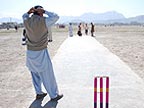  http://abc.net.au/iview/http://www.abc.net.au/tv/programs/sundaybest.htmHaven in Maine, USA, appears to be just another lively, New England seaside town, complete with quaint shops, scenic beaches and a busy harbour. However, when FBI Agent Audrey Parker (Emily Rose) arrives on a routine case, she encounters the mysterious underside of Haven. Her investigation leads her to discover that certain people in Haven are supernatural in a way that can't be controlled.Audrey is not just a relentless, highly-trained investigator, she's charming, clever and gifted with unique intuition.She discovers that she alone is uniquely qualified to save these troubled people, and chooses to stay in Haven not only to unravel the mysteries surrounding them, but to dig deeper into the unsettling truths about her own history and her ties to this extraordinary place.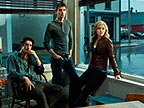 Nathan Wuornos (Lucas Bryant), a wry local detective becomes Audrey's partner on the police force. He is one of the people suffering a supernatural affliction.Haven, based on the Stephen King novella The Colorado Kid, is the story of Audrey's entry into this seemingly normal town.When FBI Agent Audrey Parker is called to Haven on a routine case, she finds the man at the centre of her assignment has been killed in an unexplainable fashion. When strange weather phenomena begin to strike the town and Audrey herself, she begins to suspect that not everything is as it seems in Haven.As the weather events grow more destructive, she discovers that someone in town might be more connected to the incidents than she could possibly imagine and that Haven turns out to be a long-time refuge for people who are affected by a range of supernatural afflictions. http://abc.net.au/iview/With fantastic scripts and a tremendous supporting cast it's easy to understand why Breaking Bad receives rave reviews and numerous awards.Tonight, Jesse (Aaron Paul) is leaving the hospital just as the severely wounded DEA agent, Hank (Dean Norris) arrives.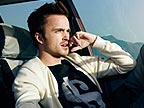 Walt (Bryan Cranston) is back at his underground super-lab giving his assistant Gale (David Constabile) the bad news about his job. Already stunned, Gale is even more confused about what's happening once Jesse arrives to take his place.And when Jesse tells Walt about the deadly shootout, Walt immediately leaves for the hospital where both Hank and the surviving hit man are being treated.As the details surrounding the tragic events emerge, and Marie (Betsy Brandt) looks for someone - anyone - to blame for her husband's attack, Walt presses Hank's DEA colleagues about why his brother-in-law was targeted by a Mexican drug cartel.Arriving at the lab to find it empty, Jesse tracks down Walt at the hospital. Insisting that Jesse be patient and wait for him to return to work, Walt then looks to do what he can to help his distraught family.Walt goes to the intensive care unit to take a look at the killer and when the would-be assassin sees Walt staring at him through the window, the now-legless man rolls out of bed and crawls across the floor in a desperate attempt to reach Walt.While doing his best to comfort his family, Walt buys some time by assuring drug king-pin, Gus (Giancarlo Esposito), that he is hard at work delivering the meth he promised. http://abc.net.au/iview/Pete (Rafe Spall) is a struggling young sports writer whose life is commented on by two sports commentators.After accidentally causing Anna's (Pippa Duffy) father Barry (Peter Wight) to have a heart attack Pete realises he's too selfish and decides to turn his life around.  His first 'altruistic' act is to allow his Zimbabwean flatmate Kurt (Chris Geere) to talk him into a marriage of convenience with Kurt's girlfriend Minikin (Naomi Cooper-Davis).  Minikin will get a visa and Pete will get a thousand pounds.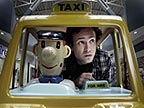 Sadly Minikin does not conform to Pete's idea of loveliness whereas Barry's hospital nurse Jenny (Riann Steel) does - and it's Jenny who's in bed with Pete when the immigration officer calls.  A quick-thinking deception is called for but a mistimed visit by Pete's parents ruins everything. http://abc.net.au/iview/Based on the award-winning books, Franklin and Friends welcomes viewers to the bright new CG-animated village of Woodland.  Franklin, the fun-loving, curious turtle is a little older and a little wiser.   Mature and confident, Franklin makes his way through daily challenges and adventures, learning life lessons along with pals Snail, Rabbit, Beaver, Fox, Goose and his best buddy Bear.Ep 1a - Franklin And The Gecko Games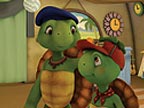 Franklin and Beaver compete to be Gordon the Gecko's sitter and it's up to Beaver's best friend Goose to decide who will win. How will Goose decide?Ep 1b - Franklin's All EarsFranklin and Snail do some snooping and think their friends are planning a party. http://abc.net.au/iview/British presenter Cherry Healey encounters a mass of conflicting information when it comes to advice for parenting her young daughter, Coco.In her quest to determine what type of parent she should be, she meets a range of mothers with different approaches to raising their children.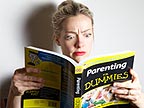 There's the strict, the laidback, the no-rules, the fearful, the bossy and the driven, and many variations thereof.And there is the mother of a rebellious teenager, who seems to have lost her way as her daughter runs out of control.Cherry ponders which course she will steer and how she will stick to it. http://abc.net.au/iview/Though you probably don't know it, the bits of the animals we don't eat for dinner often end up being made into the products we use every day.Julia Bradbury goes on an eye-opening journey to find out how. She is joined by the young consumers who use these products, from a pair of fashionistas to a fitness fan, together they uncover the surprising animal origins of our most popular items by following the transformation of each leftover body part all the way from the abattoir to the shop floor.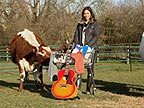 In this program, Julia discovers how the humble pig can provide everything from shoes and hairbrushes to sweets and vital medical parts. http://abc.net.au/iview/The ageing warship HMS Manchester is alongside in Barbados with the ship's company enjoying a few days’ rest and recuperation when they receive information that a hurricane has struck St Lucia, 160 km away.The ship has been following in the wake of several monstrous storms already on this Caribbean deployment, but those have caused no major damage or loss of life.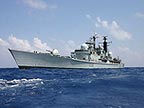 But this is a different story. Hurricane Thomas has caused major flooding and huge mud slides on the island and at least 14 deaths have occurred.The crew of HMS Manchester prepare to help mop up the chaos, form search and rescue teams and provide a broad shoulder for the people of the island to lean on.The ship of war becomes a ship of mercy. Its task becomes one of saving lives and lessening suffering.The going on the mud-soaked terrain of the badly-hit St Lucia is tough, but the Manchester crew's hard work and skilful handling of the situation brings a high level of satisfaction for the men and women more used to honing their war skills. http://abc.net.au/iview/Extreme angler and botanist Jeremy Wade looking beneath the surface of human life in remote places, travels to Papua New Guinea to investigate a spate of bizarre deaths on the Sepik River.One of the world's last great unexplored rivers, the Sepik cuts through the heart of an island renowned for cannibalism, macabre rituals, headhunters and bitter tribal conflict.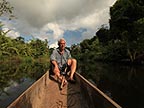 But now a new threat is ripping through this region.A river creature is tearing chunks from unsuspecting fishermen, devouring certain male body parts. Known locally as the ‘ball cutter', this lone hunter with vice-like jaws has so far taken the lives of two fishermen.Jeremy has never fished this part of the world and knows little of what might be out there.Nothing could prepare him for what he discovers. http://abc.net.au/iview/Racial tensions are at an all time high as the black players on the Dillon Panthers won't play unless Mac McGill (Blue Deckert) is fired for his comments. With Smash (Gaius Charles) spearheading the protest, the team is in for an upset for their next playoff game.While Coach Taylor (Kyle Chandler) deliberates between firing one of his best coaches and succumbing to his players' demands, Julie's (Aimee Teegarden) friendship with Tyra (Adrianne Palicki) becomes more and more destructive.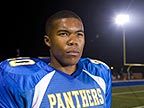 Meanwhile, Jason (Scott Porter) makes a life-changing decision and Matt (Zach Gilford) does whatever he can to win Julie back. With some of their best players protesting, will Dillon be able to come out with a victory by Friday? http://abc.net.au/iview/6:00amFive Minutes More(CC,Repeat,G)6:05amDorothy the Dinosaur(CC,Repeat,G)6:15amBaby Antonio's Circus(Repeat,G)6:20amBlinky Bill(CC,Repeat,G)6:45amClassic Tales(CC,Repeat,G)6:50amThe Koala Brothers(CC,Repeat,G)7:00amLazyTown(CC,Repeat,G)7:25amChuggington(CC,Repeat,G)7:35amCanimals(G)7:50amLittle Charley Bear(CC,Repeat,G)8:00amOlivia(CC,Repeat,G)8:15amThe Hive(CC,Repeat,G)8:30amSesame Street(CC,Repeat,G)9:00amBananas In Pyjamas(CC,Repeat,G)9:15amPeppa Pig(Repeat,G)9:20amPeppa Pig(CC,Repeat,G)9:25amMiffy And Friends(Repeat,G)9:30amYo Gabba Gabba!(CC,Repeat,G)9:55amNelly And Caesar(CC,Repeat,G)10:05amPenelope(CC,Repeat,G)10:10amGuess With Jess(CC,Repeat,G)10:20amPinky Dinky Doo(CC,Repeat,G)10:35amThe Secret World Of Benjamin Bear(CC,Repeat,G)11:00amWaybuloo(CC,Repeat,G)11:20amHana's Helpline(CC,Repeat,G)11:30amWow Wow Wubbzy(CC,Repeat,G)11:40amGuess With Jess(CC,Repeat,G)11:50amThis Is Emily Yeung(Repeat,G)12:00pmSesame Street(Repeat,G)12:25pmHurray For Huckle!(CC,Repeat,G)12:50pmPororo The Little Penguin(Repeat,G)1:00pmChuggington(CC,Repeat,G)1:10pmFlorrie's Dragons(CC,Repeat,G)1:20pmConnie The Cow(Repeat,G)1:30pmOlivia(CC,Repeat,G)1:45pmThe Hive(CC,Repeat,G)1:55pmFireman Sam(Repeat,G)2:10pmZigby(CC,Repeat,G)2:20pmBob The Builder: Project Build It(CC,Repeat,G)2:35pmBookaboo(CC,Repeat,G)2:45pmLunar Jim(CC,Repeat,G)2:55pmThis Is Emily Yeung(Repeat,G)3:05pmArthur(CC,Repeat,G)3:30pmIconicles(G)3:55pmGrandpa In My Pocket(CC,Repeat,G)4:05pmShaun The Sheep(CC,Repeat,G)4:15pmdirtgirlworld(CC,Repeat,G)4:30pmFlorrie's Dragons(CC,Repeat,G)4:40pmDibo The Gift Dragon(CC,Repeat,G)4:50pmConnie The Cow(Repeat,G)5:00pmThe WotWots(Repeat,G)5:10pmRaa Raa! The Noisy Lion(CC,G)5:20pmAngelina Ballerina: The Next Steps(CC,Repeat,G)5:35pmLittle Princess(CC,Repeat,G)5:45pmGaspard and Lisa(CC,Repeat,G)6:00pmDriver Dan's Story Train: I Can Do, You Can Do(CC,Repeat,G)Sweetie tries doing lots of different things until she finds something that she is definitely the best at!6:15pmFive Minutes More: The Greedy Elf(CC,Repeat,G)When Hector the greedy elf is granted some wishes by the 'Fairy of Happiness', his brother Boris realises just how greedy Hector is.6:30pmIn The Night Garden: Long Distance Ball Game(CC,Repeat,G)Upsy Daisy and Igglepiggle are out in the garden together. What's that sound? The ball! Upsy Daisy kicks the ball to Igglepiggle, what a big kick.7:00pmAt The Movies(CC,Repeat)Join Margaret and David as they review the latest in cinema releases.7:30pmFake Or Fortune?: Rembrandt(CC,Repeat,G)FinalArt expert Philip Mould believes he may have spotted a 'sleeper', an important picture that has been miscatalogued and offered for a very low price.8:30pmSunday Best: Out Of The Ashes(CC,M,Coarse Language)The Rise And Fall Of The Afghan Cricket Team. A documentary following the Afghan cricket team who have - against all the odds - led a meteoric rise up the international league tables in their bid to qualify for the World Cup.10:00pmArt Nation(CC,Repeat)FinalPhotographer and skin illustrator Emma Hack reveals how she incorporates Florence Broadhurst wallpapers into her works with stunning results.10:30pmAbsolutely Fabulous: Small Opening(CC,Repeat,M,Adult Themes)Saffy's play Self-Raising Flower, based on her life, is opening at the local fringe theatre. Edina, certain she will be humiliated, enlists Bubble's aid as she plots to sabotage the performance. CAST: Jennifer Saunders, Joanna Lumley11:00pmBBC Electric Proms: Paul McCartney(CC,Repeat,G)Sir Paul McCartney gives a spectacular and memorable performance of his solo hits and Beatles classics, at the BBC Electric Proms 2007, backed by a special string section.12:00amAbsolutely Fabulous New York Special(CC,Repeat,M,Adult Themes)Patsy and Edina wreak havoc in the Big Apple when they attempt to track down Eddie's estranged son during New York Fashion Week. CAST: Joanna Lumley, Jennifer Saunders, Whoopi Goldberg, Debbie Harry, Graham Norton12:55amtriple j presents: Bliss N Eso(CC,Repeat,M,Coarse Language)Finaltriple j presents Bliss N Eso.1:25amLondon Live: Mark Ronson, Akon, Rufus Wainwright, Calvin Harris, Kate Nash, Maroon 5, Fergie, Kanye West(CC,Repeat,PG)FinalRecorded in London's flamboyant, stylish and historic music venue KOKO, London Live showcases the biggest and best album releases. This episode features Mark Ronson, Akon, Rufus Wainwright and Calvin Harris.1:55amPrograms resume at 6am6:00amFive Minutes More(CC,Repeat,G)6:05amDorothy the Dinosaur(CC,Repeat,G)6:15amBaby Antonio's Circus(Repeat,G)6:20amBlinky Bill(CC,Repeat,G)6:45amClassic Tales(CC,Repeat,G)6:50amThe Koala Brothers(CC,Repeat,G)7:00amLazyTown(CC,Repeat,G)7:25amChuggington(CC,Repeat,G)7:35amCanimals(G)7:50amLittle Charley Bear(CC,Repeat,G)Final8:00amOlivia(CC,Repeat,G)8:15amThe Hive(CC,Repeat,G)8:30amSesame Street(CC,Repeat,G)9:00amBananas In Pyjamas(CC,Repeat,G)9:15amPeppa Pig(Repeat,G)9:20amPeppa Pig(CC,Repeat,G)9:25amMiffy And Friends(Repeat,G)9:30amPlay School(CC,Repeat,G)10:00amWiggly Waffle(Repeat,G)Zoo Mix(CC,Repeat,G)Postman Pat(CC,Repeat,G)Franny's Feet(CC,Repeat,G)Bob The Builder: Project Build It(CC,Repeat,G)Nanigugu(Repeat,G)Dorothy the Dinosaur(CC,G)11:00amWaybuloo(CC,Repeat,G)11:20amHana's Helpline(CC,Repeat,G)11:30amWow Wow Wubbzy(CC,Repeat,G)11:40amGuess With Jess(CC,Repeat,G)11:50amThis Is Emily Yeung(Repeat,G)12:00pmSesame Street(Repeat,G)12:25pmHurray For Huckle!(CC,Repeat,G)12:50pmPororo The Little Penguin(Repeat,G)1:00pmChuggington(CC,Repeat,G)1:10pmFlorrie's Dragons(CC,Repeat,G)1:20pmConnie The Cow(Repeat,G)1:30pmOlivia(CC,Repeat,G)1:45pmThe Hive(CC,Repeat,G)1:55pmFireman Sam(Repeat,G)2:10pmZigby(CC,Repeat,G)2:20pmBob The Builder: Project Build It(CC,Repeat,G)2:35pmBookaboo(CC,Repeat,G)2:45pmLunar Jim(CC,Repeat,G)2:55pmThis Is Emily Yeung(Repeat,G)3:05pmArthur(CC,Repeat,G)3:30pmIconicles(G)3:55pmGrandpa In My Pocket(CC,Repeat,G)4:05pmShaun The Sheep(CC,Repeat,G)4:15pmdirtgirlworld(CC,Repeat,G)4:30pmPlay School(CC,Repeat,G)5:00pmThe WotWots(Repeat,G)5:10pmRaa Raa! The Noisy Lion(CC,G)5:20pmAngelina Ballerina: The Next Steps(CC,Repeat,G)5:35pmLittle Princess(CC,Repeat,G)5:45pmGaspard and Lisa(CC,Repeat,G)6:00pmDriver Dan's Story Train: All Play Together(CC,Repeat,G)Loopy wants everyone to listen as he performs a music show, but it's not his instrument and he's very very loud!6:15pmFive Minutes More: The Big Gold Cup(CC,Repeat,G)It's time for the annual running race and once again Alfonso is sure he will win the Big Gold Cup.6:30pmIn The Night Garden: The Wottingers Hiding Game(CC,Repeat,G)The Pontipines are playing hide and seek with the Wottingers. The Wottingers are walking through the garden looking for places to hide whilst the Pontipines count.7:00pmSpicks And Specks(CC,Repeat,G)The world of music exposed like never before. Comedian Adam Hills leads two teams through different rounds of music-related riddles and games.7:30pmJimmy's Food Factory(CC,Repeat,G)Jimmy opens the fridge to see what is done to make even nature's simplest foods safe for us to eat. He begins with milk and in his barn attempts to replicate the modern dairy process with a DIY production line.8:00pmOutnumbered(CC,Repeat,PG)Mum and Dad try to have a bit of time together and enjoy a meal out. But first they must escape the house. CAST: Claire Skinner8:30pmHaven: Welcome To Haven(CC,PG)FBI Agent Audrey Parker goes to Haven in Maine, USA, on a routine case, but her investigation and a string of unexplainable phenomena leads her to discover the mysterious underside of the town. CAST: Emily Rose9:30pmBreaking Bad: I See You(CC)As Hank clings to life following the drug cartel's attempt to kill him, Walt looks to insulate himself from more trouble. CAST: Bryan Cranston10:15pmJack Dee: Live At The Apollo(CC,Repeat,M,Coarse Language, Sexual References)Established as one of Britain's best loved and biggest comedy stars, the king of glum returns to the stage. Recorded live at the Hammersmith Apollo, Jack demonstrates his inimitable brand of comedy.11:10pmAlex James: The Cocaine Diaries(CC,Repeat,M,Coarse Language, Drug Use)Former cocaine addict Alex James accepts an invitation from Colombia's President to experience first-hand the effects of the cocaine industry on Colombia and its people.12:00amGimme, Gimme, Gimme: Secrets And Flies(CC,Repeat,M,Coarse Language, Sexual References)Suze is locked out and has to spend the afternoon with Tom and Linda - and Linda's son, Zippy. But when Suze goes into labour, with only Tom to help her, he takes to the challenge! CAST: James Dreyfus12:35amZoo Days(CC,Repeat,G)An entertaining wildlife series following the engaging characters, both animal and human, at two of Britain's largest zoos.12:55amScrapheap Challenge: Scrapheap Speed Record(CC,Repeat,G)Kick starting this series is a scrapspeed record attempt at the historic Pendine Sands, UK. The teams must beat the top speed of 72mph set by the Catalysts team in the Grand Prix Challenge in series six.1:40amPrograms resume at 6am6:00amFive Minutes More(CC,Repeat,G)6:05amDorothy the Dinosaur(CC,Repeat,G)6:20amBlinky Bill(CC,Repeat,G)6:45amClassic Tales(CC,Repeat,G)6:50amThe Koala Brothers(CC,Repeat,G)7:00amLazyTown(CC,Repeat,G)7:25amChuggington(CC,Repeat,G)7:35amCanimals(G)7:45amDriver Dan's Story Train(CC,Repeat,G)8:00amOlivia(CC,Repeat,G)8:15amThe Hive(CC,Repeat,G)8:30amSesame Street(CC,Repeat,G)9:00amBananas In Pyjamas(CC,Repeat,G)9:15amPeppa Pig(Repeat,G)9:20amPeppa Pig(CC,Repeat,G)9:25amMiffy And Friends(Repeat,G)9:30amPlay School(CC,Repeat,G)10:00amWiggly Waffle(Repeat,G)Zoo Mix(CC,Repeat,G)Postman Pat(CC,Repeat,G)Franny's Feet(CC,Repeat,G)Bob The Builder: Project Build It(CC,Repeat,G)Nanigugu(Repeat,G)Dorothy the Dinosaur(CC,G)11:00amWaybuloo(CC,Repeat,G)11:20amHana's Helpline(CC,Repeat,G)11:30amWow Wow Wubbzy(CC,Repeat,G)11:40amGuess With Jess(CC,Repeat,G)11:50amThis Is Emily Yeung(Repeat,G)12:00pmSesame Street(Repeat,G)12:25pmHurray For Huckle!(CC,Repeat,G)12:50pmPororo The Little Penguin(Repeat,G)1:00pmChuggington(CC,Repeat,G)1:10pmFlorrie's Dragons(CC,Repeat,G)1:20pmConnie The Cow(Repeat,G)1:30pmOlivia(CC,Repeat,G)1:45pmThe Hive(CC,Repeat,G)1:55pmFireman Sam(Repeat,G)2:10pmZigby(CC,Repeat,G)2:20pmBob The Builder: Project Build It(CC,Repeat,G)2:35pmBookaboo(CC,Repeat,G)2:45pmLunar Jim(CC,Repeat,G)2:55pmThis Is Emily Yeung(Repeat,G)3:05pmArthur(CC,Repeat,G)3:30pmIconicles(G)3:55pmGrandpa In My Pocket(CC,Repeat,G)4:05pmShaun The Sheep(CC,Repeat,G)4:15pmdirtgirlworld(CC,Repeat,G)4:30pmPlay School(CC,Repeat,G)5:00pmThe WotWots(Repeat,G)5:10pmRaa Raa! The Noisy Lion(CC,G)5:20pmAngelina Ballerina: The Next Steps(CC,Repeat,G)5:35pmLittle Princess(CC,Repeat,G)5:45pmGaspard and Lisa(CC,Repeat,G)6:00pmDriver Dan's Story Train: Tallulah's Favourite Food(CC,Repeat,G)With so many hungry friends, Sweetie's garden is the perfect place for everyone to find delicious treats and play a new guessing game.6:15pmFive Minutes More: The Best Birthday Party Ever(CC,Repeat,G)It's the King's birthday and every year he has a themed wonderful party, but this year he is having trouble deciding what the best theme should be.6:30pmIn The Night Garden: Upsy Daisy Only Wants To Sing(CC,Repeat,G)Upsy Daisy is singing with her megaphone in the garden.7:00pmSpicks And Specks(CC,Repeat,G)The world of music exposed like never before. Comedian Adam Hills leads two teams through different rounds of music-related riddles and games.7:30pmDirty Jobs: Coal Miner(CC,Repeat,G)Grimy, gritty, gooey and just plain gross, this series gets down and disgusting as host Mike Rowe isn't afraid of getting his hands dirty as he travels around America, showing off some really dirty jobs.8:30pmGood Game(CC)Join Bajo and Hex as they bring you all the latest news and events, reviews, animations and interviews from the wonderful world of gaming.9:00pmPete Versus Life: Marriage Of Convenience(CC,M,Coarse Language, Sexual References)After accidentally causing Anna's father to have a heart attack Pete decides to turn his life around. His first ‘altruistic’ act is to allow Kurt to talk him into marriage. CAST: Pippa Duffy, Rafe Spall, Chris Geere9:30pmSanctuary: Carentan(CC)The Sanctuary receives reports of unexplained disappearances in Carentan in the Normandy region of France and sets off to investigate the strange occurrences. CAST: Shaker Paleja10:15pmtriple j presents: Drapht(CC)Drapht performs an energetic and unstoppable set live at the Enmore Theatre in Sydney. Keeping it fun and furious to the end, Drapht never plays it too serious, looking his best when he's in front of a sea of raised hands.10:45pmArrested Development: The One Where Michael Leaves(CC,Repeat)Michael Bluth denounces his family after George Sr. escapes to Mexico. But when he announces plans to move to Phoenix, Barry informs him that he cannot leave California or he will face prosecution. CAST: Jason Bateman11:05pmThe Bazura Project(CC,Repeat)FinalShannon and Lee explore fame throughout film history, from the earliest movie stars to the most recent celebrity-seekers, and how they've affected what's on screen. CAST: Lee Zachariah, Shannon Marinko11:40pmExtras: David Bowie(CC,Repeat,M,Coarse Language)Andy realises that fame is not all it is cracked up to be, and confides his woes to David Bowie. CAST: Ricky Gervais, Ashley Jensen12:10amLondon Live: Athlete, Robin Thicke, The Go! Team, Sugababes(CC,Repeat,G)Recorded in London's flamboyant, stylish and historic music venue KOKO, London Live showcases the biggest and best album releases. This episode features Athlete, Robin Thicke, The Go! Team and Sugababes.12:40amBillable Hours: My Millie For A Muffin(CC,Repeat,M,Coarse Language, Sexual References)This fast-paced comedy series set in a Toronto office tower is about three twenty-something lawyers ravaged by too much privilege and too little attention. CAST: Brandon Firla1:05amScrapheap Challenge: Scooter Shooters(CC,Repeat,G)The teams have to throw a 100kg object as far as they can without the use of compressed gas or gunpowder.1:50amPrograms resume at 6am6:00amFive Minutes More(CC,Repeat,G)6:05amDorothy the Dinosaur(Repeat,G)6:20amBlinky Bill(CC,Repeat,G)6:45amClassic Tales(CC,Repeat,G)6:50amThe Koala Brothers(CC,Repeat,G)7:00amLazyTown(CC,Repeat,G)7:25amChuggington(CC,Repeat,G)7:35amCanimals(G)7:45amDriver Dan's Story Train(CC,Repeat,G)8:00amOlivia(CC,Repeat,G)8:15amThe Hive(CC,Repeat,G)8:30amSesame Street(CC,Repeat,G)9:00amBananas In Pyjamas(CC,Repeat,G)9:15amPeppa Pig(Repeat,G)9:20amPeppa Pig(CC,Repeat,G)9:25amMiffy And Friends(Repeat,G)9:30amPlay School(CC,Repeat,G)10:00amWiggly Waffle(Repeat,G)Zoo Mix(CC,Repeat,G)Postman Pat(CC,Repeat,G)Franny's Feet(CC,Repeat,G)Bob The Builder: Project Build It(CC,Repeat,G)Nanigugu(Repeat,G)Dorothy the Dinosaur(CC,G)11:00amFranklin And Friends(CC)11:25amHana's Helpline(CC,Repeat,G)11:35amWow Wow Wubbzy(CC,Repeat,G)11:45amGuess With Jess(CC,Repeat,G)12:00pmSesame Street(Repeat,G)12:25pmHurray For Huckle!(CC,Repeat,G)12:50pmPororo The Little Penguin(Repeat,G)1:00pmChuggington(CC,Repeat,G)1:10pmFlorrie's Dragons(CC,Repeat,G)1:20pmConnie The Cow(Repeat,G)1:30pmOlivia(CC,Repeat,G)1:45pmThe Hive(CC,Repeat,G)1:55pmFireman Sam(Repeat,G)2:10pmZigby(CC,Repeat,G)2:20pmBob The Builder: Project Build It(CC,Repeat,G)2:35pmBookaboo(CC,Repeat,G)2:45pmLunar Jim(CC,Repeat,G)2:55pmThis Is Emily Yeung(Repeat,G)3:05pmArthur(CC,Repeat,G)3:30pmIconicles3:55pmGrandpa In My Pocket(CC,Repeat,G)4:05pmShaun The Sheep(CC,Repeat,G)4:15pmdirtgirlworld(CC,Repeat,G)4:30pmPlay School(CC,Repeat,G)5:00pmThe WotWots(Repeat,G)5:10pmRaa Raa! The Noisy Lion(CC,G)5:20pmAngelina Ballerina: The Next Steps(CC,Repeat,G)5:35pmLittle Princess(CC,Repeat,G)5:45pmGaspard and Lisa(CC,Repeat,G)6:00pmDriver Dan's Story Train: Loopy Cake(CC,Repeat,G)Loopy causes dino-sized trouble when he makes sure that all cakes are green and dinosaur-shaped, just the way he likes them.6:15pmFive Minutes More: All Together Now(CC,Repeat,G)Three best friends discover that you don't need instruments to make a band.6:30pmIn The Night Garden: Tombliboos Busy Ninky Nonk Day(CC,Repeat,G)The Tombliboos are riding on the Ninky Nonk - what a bouncy ride! The Ninky Nonk stops in some very lovely parts of the garden and now the Ninky Nonk has stopped again.7:00pmSpicks And Specks(CC,Repeat,PG)The world of music exposed like never before. Comedian Adam Hills leads two teams through different rounds of music-related riddles and games.7:30pmMega Builders: Bangkok Bridge(CC)It's so massive it's come to be known as the Bangkok Mega-Bridge - and it hasn't even been built yet. In Thailand, a team of engineers and builders have come together to raise Asia's largest double-span bridge.8:15pmOn Track: The Maccabees(CC,G)This series focuses on artists as they record their biggest hits direct to vinyl at London's Metropolis Studios, followed by a cover version of a song that has inspired them.8:30pmCherry Goes Parenting(CC)British presenter Cherry Healey finds many mixed messages in her quest to discover the best parenting advice to employ with her young daughter, Coco. 9:30pmKill It, Cut It, Use It(CC)In this program, Julia discovers how the humble pig can provide everything from shoes and hairbrushes to sweets and vital medical parts.10:30pmThe Undercover Princes(CC,Repeat,PG)The princes engage professional pick-up artists in their pursuit of true love and Remi visits a relationship counsellor. Mani upsets the other two princes when he is filmed in playful mode with a gay friend he brings home.11:30pmInside The Actors Studio: Laura Linney(CC,Repeat,PG)An interview series in a class of its own. James Lipton's studious research and curiosity inspires his guests to open up and confess their deepest thoughts about their craft. This episode features Laura Linney.12:15amAnimal Cops: South Africa(CC,Repeat,G)A documentary series following the inspectors of the Good Hope Society for the Prevention of Cruelty to Animals in Cape Town, South Africa, as they attempt to rescue animals in desperate need of help.1:05amScrapheap Challenge: Superbikes(CC,Repeat,G)In this challenge, the teams must build 'Superbikes', high speed motorbikes, capable of racing each other in three races round the Scrapheap circuit. However, they are forbidden from using any original motorcycle parts.1:50amPrograms resume at 6am6:00amFive Minutes More(CC,Repeat,G)6:05amDorothy the Dinosaur(Repeat,G)6:20amBlinky Bill(CC,Repeat,G)6:45amClassic Tales(CC,Repeat,G)6:50amThe Koala Brothers(CC,Repeat,G)7:00amLazyTown(CC,Repeat,G)7:25amChuggington(CC,Repeat,G)7:35amCanimals(G)7:45amDriver Dan's Story Train(CC,Repeat,G)8:00amOlivia(CC,Repeat,G)8:15amThe Hive(CC,Repeat,G)8:30amSesame Street(CC,Repeat,G)9:00amBananas In Pyjamas(CC,Repeat,G)9:15amPeppa Pig(Repeat,G)9:20amPeppa Pig(CC,Repeat,G)9:25amMiffy And Friends(Repeat,G)9:30amPlay School(CC,Repeat,G)10:00amWiggly Waffle(Repeat,G)Zoo Mix(CC,Repeat,G)Postman Pat(CC,Repeat,G)Franny's Feet(CC,Repeat,G)Bob The Builder: Project Build It(CC,Repeat,G)Nanigugu(Repeat,G)Dorothy the Dinosaur(CC,G)11:00amFranklin And Friends(CC)11:25amHana's Helpline(CC,Repeat,G)11:35amWow Wow Wubbzy(CC,Repeat,G)11:45amGuess With Jess(CC,Repeat,G)12:00pmSesame Street(Repeat,G)12:25pmHurray For Huckle!(CC,Repeat,G)12:50pmPororo The Little Penguin(Repeat,G)1:00pmChuggington(CC,Repeat,G)1:10pmFlorrie's Dragons(CC,Repeat,G)1:20pmConnie The Cow(Repeat,G)1:30pmOlivia(CC,Repeat,G)1:45pmThe Hive(CC,Repeat,G)1:55pmFireman Sam(Repeat,G)2:10pmZigby(CC,Repeat,G)2:20pmBob the Builder: Ready, Steady, Build!(CC,Repeat,G)2:35pmBookaboo(CC,Repeat,G)2:45pmLunar Jim(CC,Repeat,G)2:55pmThis Is Emily Yeung(Repeat,G)3:05pmArthur(CC,Repeat,G)3:30pmIconicles3:55pmGrandpa In My Pocket(CC,Repeat,G)4:05pmShaun The Sheep(CC,Repeat,G)4:15pmdirtgirlworld(CC,Repeat,G)4:30pmPlay School(CC,Repeat,G)5:00pmThe WotWots(Repeat,G)5:10pmRaa Raa! The Noisy Lion(CC,G)5:20pmAngelina Ballerina: The Next Steps(CC,Repeat,G)5:35pmLittle Princess(CC,Repeat,G)5:45pmGaspard and Lisa(CC,Repeat,G)6:00pmDriver Dan's Story Train: I Wish I Was(CC,Repeat,G)Hip doesn't think that his friends want him to join in with their new game, so Driver Dan shows him how much they miss him and how they can have great fun together.6:15pmFive Minutes More: The Giant Who Had No Manners(CC,Repeat,G)A rude and cranky giant learns from a friendly little elf that manners can make a world of difference.6:30pmIn The Night Garden: Pinky Ponk And The Ball(CC,Repeat,G)Upsy Daisy, Makka Pakka, the Tombliboos and Igglepiggle are all going for a ride on the Pinky Ponk. The ball is bouncing through the garden.7:00pmSpicks And Specks(CC,Repeat,PG)The world of music exposed like never before. Comedian Adam Hills leads two teams through different rounds of music-related riddles and games.7:30pmBad Guys Dead Ahead(CC)FinalThe ship of war, HMS Manchester, becomes a ship of mercy in the Caribbean as a storm-hit island sends out an SOS after major flooding and landslides cause death and destruction there. 8:30pmArrested Development: The One Where They Build A House(CC)Michael's new business model backfires when GOB suggests that they build a fake house in two weeks. CAST: Will Arnett9:00pmGruen Planet(CC,Repeat)Hosted by comedian Wil Anderson, Gruen Planet looks at the dark arts of spin, branding, advertising and image control.9:35pmThe Graham Norton Show(CC)Joining Graham this week are Oscar-winning actress Kate Winslet; top comedian Rob Brydon; actor Jamie Bell,;and indie band Noah and the Whale provide the music. 10:25pmThe Hamster Wheel(CC,Repeat)The Chaser team's take on the media and events of the week.10:55pmPeep Show: Burgling(CC,Repeat,M,Coarse Language, Sexual References)Mark rediscovers single life after his disastrous wedding to Sophie, and he and Jeremy become victims of crime. CAST: David Mitchell, Robert Webb11:20pmThe Vice Guide To Film: Inside Iranian Cinema(CC,M,Coarse Language)Vice Magazine founder Shane Smith and Eddy Moretti explore film in places never seen before. Each episode comes from different countries with the film giving insight into the wider social and cultural backdrop of the country.11:45pmPete Versus Life: Marriage Of Convenience(CC,Repeat,M,Coarse Language, Sexual References)After accidentally causing Anna's father to have a heart attack Pete decides to turn his life around. His first ‘altruistic’ act is to allow Kurt to talk him into marriage. CAST: Pippa Duffy, Rafe Spall, Chris Geere12:15amBad Guys Dead Ahead(CC,Repeat)FinalThe ship of war, HMS Manchester, becomes a ship of mercy in the Caribbean as a storm-hit island sends out an SOS after major flooding and landslides cause death and destruction there. 1:05amScrapheap Challenge: Decoration Dash(CC,Repeat,G)It is a decorator's dream this week as the teams must build mobile painting machines that will paint the Scrapheap chalet from the other side of a picket fence, four metres from the chalet wall.1:50amPrograms resume at 6am6:00amFive Minutes More(CC,Repeat,G)6:05amDorothy the Dinosaur(Repeat,G)6:20amBlinky Bill(CC,Repeat,G)6:45amClassic Tales(CC,Repeat,G)6:50amThe Koala Brothers(CC,Repeat,G)7:00amLazyTown(CC,Repeat,G)7:25amChuggington(CC,Repeat,G)7:35amCanimals(G)7:45amDriver Dan's Story Train(CC,Repeat,G)8:00amOlivia(CC,Repeat,G)8:15amThe Hive(CC,Repeat,G)8:30amSesame Street(CC,Repeat,G)9:00amBananas In Pyjamas(CC,Repeat,G)9:15amPeppa Pig(Repeat,G)9:20amPeppa Pig(CC,Repeat,G)9:25amMiffy And Friends(Repeat,G)9:30amPlay School(CC,Repeat,G)10:00amWiggly Waffle(Repeat,G)Zoo Mix(CC,Repeat,G)Postman Pat(CC,Repeat,G)Franny's Feet(CC,Repeat,G)Bob The Builder: Project Build It(CC,Repeat,G)Nanigugu(Repeat,G)Dorothy the Dinosaur(CC,G)11:00amFranklin And Friends(CC)11:25amHana's Helpline(CC,Repeat,G)11:35amWow Wow Wubbzy(CC,Repeat,G)11:45amGuess With Jess(CC,Repeat,G)12:00pmSesame Street(Repeat,G)12:25pmHurray For Huckle!(CC,Repeat,G)12:50pmPororo The Little Penguin(Repeat,G)1:00pmChuggington(CC,Repeat,G)1:10pmFlorrie's Dragons(CC,Repeat,G)1:20pmConnie The Cow(Repeat,G)1:30pmOlivia(CC,Repeat,G)1:45pmThe Hive(CC,Repeat,G)1:55pmFireman Sam(Repeat,G)2:10pmZigby(CC,Repeat,G)2:20pmBob the Builder: Ready, Steady, Build!(CC,Repeat,G)2:35pmBookaboo(CC,Repeat,G)2:45pmLunar Jim(CC,Repeat,G)2:55pmThis Is Emily Yeung(Repeat,G)3:05pmArthur(CC,Repeat,G)3:30pmIconicles3:55pmGrandpa In My Pocket(CC,Repeat,G)4:05pmShaun The Sheep(CC,Repeat,G)4:15pmdirtgirlworld(CC,Repeat,G)4:30pmPlay School(CC,Repeat,G)5:00pmThe WotWots(Repeat,G)5:10pmRaa Raa! The Noisy Lion(CC,G)5:20pmAngelina Ballerina: The Next Steps(CC,Repeat,G)5:35pmLittle Princess(CC,Repeat,G)5:45pmGaspard and Lisa(CC,Repeat,G)6:00pmDriver Dan's Story Train: Vrooms Go Crash(CC,Repeat,G)A speedy race to see who can go the fastest involves some surprising new wheels, but as the race gets faster it looks like The Vrooms are heading for a crash...6:15pmFive Minutes More: Sebastian's Spring Fair(CC,Repeat,G)A little boy has the time of his life when the spring fair comes to town.6:30pmIn The Night Garden: Sneezing(CC,Repeat,G)Igglepiggle is skipping through the garden. Suddenly he lets out a very big sneeze.7:00pmSpicks And Specks(CC,Repeat,PG)The world of music exposed like never before. Comedian Adam Hills leads two teams through different rounds of music-related riddles and games.7:30pmRiver Monsters(CC)Botanist, writer and extreme angler Jeremy Wade travels to the Sepik River, Papua New Guinea, to investigate a spate of horrible mutilations on fishermen by a monster named a 'ball cutter'.8:25pmTBA(Repeat)8:30pmFriday Night Lights: Black Eyes And Broken Hearts(CC)Racial tensions are at an all time high as the black players on the Dillon Panthers won't play unless Mac McGill is fired for his comments. Meanwhile, Jason makes a life-changing decision. CAST: Kyle Chandler9:10pmTropfest: Lamb(CC,PG)Tropfest is Australia's most prestigious short film festival and the largest in the world. This series features the finalists from 2002.9:20pmThe Slap: Manolis(CC,Repeat)Manolis hates what the slap is doing to his family. His wife is full of vitriol, Hector and Aisha are being torn apart by their split loyalties, and Aisha will have nothing to do with the family. CAST: Lex Marinos, Melissa George10:20pmCrownies(CC,Repeat)On a gaol visit assisting Tony on a case, Tatum is left alone with the witness, and when cornered, invokes her father's reputation to threaten him. CAST: Peter Kowitz; Indiana Evans11:15pmCold Feet(CC,Repeat,M,Sexual References, Sex Scenes)Karen wonders how her life would have gone if she'd stayed with Brodie, an old flame; Jenny decides to take a chance on Robert; and Adam and Rachel despair when told she is unable to conceive. CAST: Fay Ripley12:05amThe Chaser's War On Everything(CC,Repeat,PG)If you thought the War in Iraq was dragging on indefinitely, just wait till you see what's happening to The Chaser's War on Everything.12:35amBlade Of The Immortal: Cry Of The Worm(CC,Repeat,M,Violence)Manji was a samurai bound to service an evil master. When he chose humanity over duty and murdered his lord, he was forced to kill 100 honest men. When he had no future but death, he was granted eternal life by an old mystic.1:00amThe Kids In The Hall: Death Comes To Town: Serious Shocking News(CC,Repeat,M,Adult Themes, Sex Scenes)The town reels with several shocking revelations and Crim's fate is decided. CAST: Dave Foley, Mark McKinney1:20amPrograms resume at 6am6:00amFive Minutes More(CC,Repeat,G)6:05amDorothy the Dinosaur(Repeat,G)6:20amBlinky Bill(CC,Repeat,G)6:45amClassic Tales(CC,Repeat,G)6:50amThe Koala Brothers(CC,Repeat,G)7:00amLazyTown(CC,Repeat,G)7:25amChuggington(CC,Repeat,G)7:35amCanimals(G)7:45amDriver Dan's Story Train(CC,Repeat,G)8:00amOlivia(CC,Repeat,G)8:15amThe Hive(CC,Repeat,G)8:30amSesame Street(CC,Repeat,G)9:00amBananas In Pyjamas(CC,Repeat,G)9:15amPeppa Pig(Repeat,G)9:20amPeppa Pig(CC,Repeat,G)9:25amMiffy And Friends(Repeat,G)9:30amYo Gabba Gabba!(CC,Repeat,G)9:55amNelly And Caesar(CC,Repeat,G)10:05amPenelope(CC,Repeat,G)10:10amGuess With Jess(CC,Repeat,G)10:20amPinky Dinky Doo(CC,Repeat,G)10:35amThe Secret World Of Benjamin Bear(CC,Repeat,G)11:00amFranklin And Friends(CC)11:25amHana's Helpline(CC,Repeat,G)11:35amWow Wow Wubbzy(CC,Repeat,G)11:45amGuess With Jess(CC,Repeat,G)12:00pmSesame Street(Repeat,G)12:25pmHurray For Huckle!(CC,Repeat,G)12:50pmPororo The Little Penguin(Repeat,G)1:00pmChuggington(CC,Repeat,G)1:10pmFlorrie's Dragons(CC,Repeat,G)1:20pmConnie The Cow(Repeat,G)1:30pmOlivia(CC,Repeat,G)1:45pmThe Hive(CC,Repeat,G)1:55pmFireman Sam(CC,Repeat,G)2:10pmZigby(CC,Repeat,G)2:20pmBob the Builder: Ready, Steady, Build!(CC,Repeat,G)2:35pmBookaboo(CC,Repeat,G)2:45pmLunar Jim(CC,Repeat,G)2:55pmThis Is Emily Yeung(Repeat,G)3:05pmArthur(CC,Repeat,G)3:30pmIconicles3:55pmGrandpa In My Pocket(CC,Repeat,G)4:05pmShaun The Sheep(CC,Repeat,G)4:15pmdirtgirlworld(CC,Repeat,G)4:30pmFlorrie's Dragons(CC,Repeat,G)4:40pmDibo The Gift Dragon(CC,Repeat,G)4:50pmConnie The Cow(Repeat,G)5:00pmThe WotWots(Repeat,G)5:10pmRaa Raa! The Noisy Lion(CC,G)5:20pmAngelina Ballerina: The Next Steps(CC,Repeat,G)5:35pmLittle Princess(CC,Repeat,G)5:45pmGaspard and Lisa(CC,Repeat,G)6:00pmDriver Dan's Story Train: Hide And Sheep(CC,Repeat,G)A great game of hide and seek takes a mysterious turn when no one can find the last hider.6:15pmFive Minutes More: Neptune's Visit(CC,Repeat,G)A little mermaid is feeling down in the dumps until she discovers she has a special talent all of her own.6:30pmIn The Night Garden: Ninky Nonk or Pinky Ponk(CC,Repeat,G)Everybody decides to take a ride on the Ninky Nonk. Igglepiggle, Upsy Daisy, Makka Pakka and the teeny tiny Pontipines all get on board the Ninky Nonk.The Tombliboos decide to ride in the Pinky Ponk instead.7:00pmMonkey Thieves: Home Hunters(CC,G)At Galta temple there's a new troop in residence. Many locals seem pleased that the true hanuman monkey has arrived in numbers.7:30pmRome Wasn't Built In A Day(Repeat)FinalAs the winter sets in, the rush is on to get the Roman villa finished, but there are problems with the plaster, the mosaic tiles and the hypocaust is making strange noises.8:15pmAt The Movies Shortcuts(CC)Join Margaret and David as they review the latest in cinema releases.8:30pmMovie: Paths Of Glory(CC,B&W,1957)A commanding officer defends three scapegoats on trial for a failed offensive that occurred within the French Army in 1916. DIR: Stanley Krubrick CAST: Kirk Douglas, Ralph Meeker (1957)9:55pmMovie: Dr Strangelove(CC,Repeat,B&W,1964,PG)A psychotic air force general unleashes an ingenious, foolproof and irrevocable scheme sending bombers to attack Russia. CAST: Peter Sellers, Peter Bull, Keenan Wynn. DIR: Stanley Kubrick (1964)11:30pmRock The Bells(CC,Repeat,M,Frequent Coarse Language, Drug References, Sexual References)A definitive documentary of contemporary Hip Hop culture which tells the story of the drama, tension and gruelling demands behind staging the colourful indoor/outdoor Rock the Bells music festival in San Bernadino, California.1:15amCherry Goes Parenting(CC,Repeat)British presenter Cherry Healey finds many mixed messages in her quest to discover the best parenting advice to employ with her young daughter, Coco. 2:10amPrograms resume at 6am